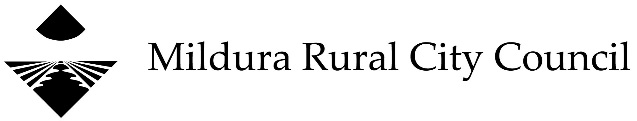 Meeting Room Hire Application Form 2021Please allow a minimum of fourteen days for your application form to be processed. Applicants must answer all questions and provide all information requested on this application form. Incomplete forms may cause delays with the processing of your application.  Staff initials:All hirers of Council owned and controlled facilities must have public liability insurance that covers their duty of care for all persons who will be involved in the activities they plan to hold at the hired venue. Insurance Policy – A copy of your organisation’s current ‘Certificate of Currency’ for public liability insurance must be attached. (minimum cover $10 Million)If you are uninsured you may  utilise an umbrella liability policy arranged by Council. To be eligible for this policy, hirers must be uninsured and not hire the venue more than 52 times per annum. The cost of this policy is $33.00 (GST inclusive) per  hire.POLICY DETAILSInsurer:	 QBE Insurance (Australia) Limited through Key Underwriting (Community Liability)Policy Number:	 MK2CLP017469Policy Excess:	 $500.00 (The hirer shall bear this amount for each and every claim)Council’s policy only covers your liability for the period of the hire (but not exceeding 5 days) and is subject to the following policy exclusions.Please nominate which public liability insurance cover you wish to provide by ticking the appropriate box below:  Provide details of own policy                          	  Take out cover under Council's policy   SECTION 1 : Applicant InformationSECTION 1 : Applicant InformationSECTION 1 : Applicant InformationSECTION 1 : Applicant InformationSECTION 1 : Applicant InformationApplicant refers to the business, club or group organising the eventApplicant refers to the business, club or group organising the eventApplicant refers to the business, club or group organising the eventApplicant refers to the business, club or group organising the eventApplicant refers to the business, club or group organising the eventOrganisation / HirerIncorporation No/ ABN/CANPostal AddressBusiness AddressBusiness Structure (Tick all that apply)Business Structure (Tick all that apply)Business Structure (Tick all that apply)Business Structure (Tick all that apply)Business Structure (Tick all that apply) Company (Proprietary/Public) Company (Proprietary/Public) Proprietorship (including sole traders, partnerships)    Proprietorship (including sole traders, partnerships)    Proprietorship (including sole traders, partnerships)    Trading as a business                                        Trading as a business                                        Incorporated Association Incorporated Association Incorporated Association Unincorporated Association      Unincorporated Association     Is the Applicant a ‘community-based’ organisation?Is the Applicant a ‘community-based’ organisation?Is the Applicant a ‘community-based’ organisation?Is the Applicant a ‘community-based’ organisation?Is the Applicant a ‘community-based’ organisation?  If yes please attach evidence  If yes please attach evidence  If yes please attach evidence No NoA ‘community-based’ organisation is defined as being registered under the Associations Incorporation Act 1981 and/or registered as a non-profit group according to Australian Taxation Office guidelines.A ‘community-based’ organisation is defined as being registered under the Associations Incorporation Act 1981 and/or registered as a non-profit group according to Australian Taxation Office guidelines.A ‘community-based’ organisation is defined as being registered under the Associations Incorporation Act 1981 and/or registered as a non-profit group according to Australian Taxation Office guidelines.A ‘community-based’ organisation is defined as being registered under the Associations Incorporation Act 1981 and/or registered as a non-profit group according to Australian Taxation Office guidelines.A ‘community-based’ organisation is defined as being registered under the Associations Incorporation Act 1981 and/or registered as a non-profit group according to Australian Taxation Office guidelines.The following contact details will be used for all communication related to your eventThe following contact details will be used for all communication related to your eventThe following contact details will be used for all communication related to your eventThe following contact details will be used for all communication related to your eventThe following contact details will be used for all communication related to your eventName of authorised representativeRole / PositionTelephoneFacsimileMobileEmail Address(required)SECTION 2 : Facility required (Tick applicable facility)SECTION 2 : Facility required (Tick applicable facility)SECTION 2 : Facility required (Tick applicable facility)SECTION 2 : Facility required (Tick applicable facility)SECTION 2 : Facility required (Tick applicable facility)Merbein Community Hub – Community Room 1 (Small)Mildura Library – James Matthew Room Red Cliffs Library – Terry Anderson RoomOuyen Library – Ouyen Service Centre Meeting RoomSECTION 3 : Hire purpose and datesSECTION 3 : Hire purpose and datesSECTION 3 : Hire purpose and datesSECTION 3 : Hire purpose and datesSECTION 3 : Hire purpose and datesPurpose of hire:      Meeting     Training     Small workshop     Other  Date of Actual EventDate of Actual EventDateStart Time End TimeProposed Date/Time of set-up Proposed Date/Time of set-up DateStart Time End TimeProposed Date/Time of pack downProposed Date/Time of pack downDateStart TimeEnd TimeEstimated number of attendeesEstimated number of attendeesDate of Actual EventDate of Actual EventDateStart Time End TimeProposed Date/Time of set-up Proposed Date/Time of set-up DateStart Time End TimeProposed Date/Time of pack downProposed Date/Time of pack downDateStart TimeEnd TimeEstimated number of attendeesEstimated number of attendeesDate of Actual EventDate of Actual EventDateStart Time End TimeProposed Date/Time of set-up Proposed Date/Time of set-up DateStart Time End TimeProposed Date/Time of pack downProposed Date/Time of pack downDateStart TimeEnd TimeEstimated number of attendeesEstimated number of attendeesDate of Actual EventDate of Actual EventDateStart Time End TimeProposed Date/Time of set-up Proposed Date/Time of set-up DateStart Time End TimeProposed Date/Time of pack downProposed Date/Time of pack downDateStart TimeEnd TimeEstimated number of attendeesEstimated number of attendeesDate of Actual EventDate of Actual EventDateStart Time End TimeProposed Date/Time of set-up Proposed Date/Time of set-up DateStart Time End TimeProposed Date/Time of pack downProposed Date/Time of pack downDateStart TimeEnd TimeEstimated number of attendeesEstimated number of attendeesAccess to the room is only available during your scheduled time, if you require more time or alternate days or times please notify library staff to make the necessary booking.Please note that you will be issued an access card for access to the room for your nominated time. Your access card will NOT work outside the specified time.Access to the room is only available during your scheduled time, if you require more time or alternate days or times please notify library staff to make the necessary booking.Please note that you will be issued an access card for access to the room for your nominated time. Your access card will NOT work outside the specified time.Access to the room is only available during your scheduled time, if you require more time or alternate days or times please notify library staff to make the necessary booking.Please note that you will be issued an access card for access to the room for your nominated time. Your access card will NOT work outside the specified time.Access to the room is only available during your scheduled time, if you require more time or alternate days or times please notify library staff to make the necessary booking.Please note that you will be issued an access card for access to the room for your nominated time. Your access card will NOT work outside the specified time.Access to the room is only available during your scheduled time, if you require more time or alternate days or times please notify library staff to make the necessary booking.Please note that you will be issued an access card for access to the room for your nominated time. Your access card will NOT work outside the specified time.Access to technology is for booked times only and users are required to supply their own laptopInternet                                  No                      YesProjector                               No                      YesTV screen                              No                      YesHDMI lead                              No                      YesWhiteboard                            No                      YesAccess to technology is for booked times only and users are required to supply their own laptopInternet                                  No                      YesProjector                               No                      YesTV screen                              No                      YesHDMI lead                              No                      YesWhiteboard                            No                      YesAccess to technology is for booked times only and users are required to supply their own laptopInternet                                  No                      YesProjector                               No                      YesTV screen                              No                      YesHDMI lead                              No                      YesWhiteboard                            No                      YesAccess to technology is for booked times only and users are required to supply their own laptopInternet                                  No                      YesProjector                               No                      YesTV screen                              No                      YesHDMI lead                              No                      YesWhiteboard                            No                      YesAccess to technology is for booked times only and users are required to supply their own laptopInternet                                  No                      YesProjector                               No                      YesTV screen                              No                      YesHDMI lead                              No                      YesWhiteboard                            No                      YesAccess to technology is for booked times only and users are required to supply their own laptopInternet                                  No                      YesProjector                               No                      YesTV screen                              No                      YesHDMI lead                              No                      YesWhiteboard                            No                      YesAccess to technology is for booked times only and users are required to supply their own laptopInternet                                  No                      YesProjector                               No                      YesTV screen                              No                      YesHDMI lead                              No                      YesWhiteboard                            No                      YesAccess to technology is for booked times only and users are required to supply their own laptopInternet                                  No                      YesProjector                               No                      YesTV screen                              No                      YesHDMI lead                              No                      YesWhiteboard                            No                      YesAccess to technology is for booked times only and users are required to supply their own laptopInternet                                  No                      YesProjector                               No                      YesTV screen                              No                      YesHDMI lead                              No                      YesWhiteboard                            No                      YesSection 5:  Food and Beverage Management Section 5:  Food and Beverage Management Section 5:  Food and Beverage Management Section 5:  Food and Beverage Management Section 5:  Food and Beverage Management Section 5:  Food and Beverage Management Section 5:  Food and Beverage Management Section 5:  Food and Beverage Management Section 5:  Food and Beverage Management Do you propose to serve food? No No Yes Yes YesDo you need access to cups and saucers, glasses, side plates, or teaspoons? No No Yes Yes YesA bar fridge is available at Merbein, Red Cliffs, and Ouyen. No food heating facilities are availableA bar fridge is available at Merbein, Red Cliffs, and Ouyen. No food heating facilities are availableA bar fridge is available at Merbein, Red Cliffs, and Ouyen. No food heating facilities are availableA bar fridge is available at Merbein, Red Cliffs, and Ouyen. No food heating facilities are availableA bar fridge is available at Merbein, Red Cliffs, and Ouyen. No food heating facilities are availableA bar fridge is available at Merbein, Red Cliffs, and Ouyen. No food heating facilities are availableA bar fridge is available at Merbein, Red Cliffs, and Ouyen. No food heating facilities are availableA bar fridge is available at Merbein, Red Cliffs, and Ouyen. No food heating facilities are availableA bar fridge is available at Merbein, Red Cliffs, and Ouyen. No food heating facilities are availableSection 6:  Access Card (staff only)Section 6:  Access Card (staff only)Section 6:  Access Card (staff only)Section 6:  Access Card (staff only)Section 6:  Access Card (staff only)Section 6:  Access Card (staff only)Section 6:  Access Card (staff only)Section 6:  Access Card (staff only)Section 6:  Access Card (staff only)Access cards are required to gain entry to the Red Cliffs and Merbein Libraries, and Ouyen meeting rooms after hours.Access cards are required to gain entry to the Red Cliffs and Merbein Libraries, and Ouyen meeting rooms after hours.Access cards are required to gain entry to the Red Cliffs and Merbein Libraries, and Ouyen meeting rooms after hours.Access cards are required to gain entry to the Red Cliffs and Merbein Libraries, and Ouyen meeting rooms after hours.Access cards are required to gain entry to the Red Cliffs and Merbein Libraries, and Ouyen meeting rooms after hours.Access cards are required to gain entry to the Red Cliffs and Merbein Libraries, and Ouyen meeting rooms after hours.Access cards are required to gain entry to the Red Cliffs and Merbein Libraries, and Ouyen meeting rooms after hours.Access cards are required to gain entry to the Red Cliffs and Merbein Libraries, and Ouyen meeting rooms after hours.Access cards are required to gain entry to the Red Cliffs and Merbein Libraries, and Ouyen meeting rooms after hours.Access card issued:                                                                                       Access card issued:                                                                                        No                 Yes No                 Yes No                 Yes No                 Yes No                 Yes No                 Yes No                 YesCard Number:Card Issued to: [Name]Date card issued:Card Number:Card Issued to: [Name]Date card issued:Date card returned:Date card returned:Section 7:  Public Liability Insurance indemnifying Mildura Rural City CouncilProperty damage or personal Injury sustained whilst participating in any game, race, practice, trial or other sporting activityChildren’s rides and animal ridesInflatable recreational equipmentRock / Pop concertsClaims for personal injury or property damage arising from any participation by spectatorsChild minding/child care Property damage or personal injury arising out of sporting activities/demonstrations conducted by stallholders Amusement rides and devicesFireworks and pyrotechnicsSecurity PersonnelClaims for personal injury or property damage arising from use by buskers knives, swords (including theatrical knives and swords) or any activity involving the use of fireSECTION 8:  Finalising your Meeting Room Hire Application FormSECTION 8:  Finalising your Meeting Room Hire Application FormThank you for completing this Application to use a Library meeting room within the municipality of Mildura Rural City Council.Please return completed Meeting Room Hire Application Form to the relevant library email:Mildura Library		5018 8350 or email libraryadmin@mildura.vic.gov.au Red Cliffs Library	              5018 8366 or email redcliffslibrary@mildura.vic.gov.au Merbein Library		5018 8361 or email merbeinlibrary@mildura.vic.gov.au Ouyen Service Centre	5018 8600 or email ouyen@mildura.vic.gov.au If you require assistance to complete your Meeting Room Hire Application Form or if you would like to discuss your needs or make an enquiry, please contact library staff on the above email or Council’s Library Service:Mildura Rural City Council Library ServicePO Box 105MILDURA VIC 350203 5018 8350Email: libraryadmin@mildura.vic.gov.au Thank you for completing this Application to use a Library meeting room within the municipality of Mildura Rural City Council.Please return completed Meeting Room Hire Application Form to the relevant library email:Mildura Library		5018 8350 or email libraryadmin@mildura.vic.gov.au Red Cliffs Library	              5018 8366 or email redcliffslibrary@mildura.vic.gov.au Merbein Library		5018 8361 or email merbeinlibrary@mildura.vic.gov.au Ouyen Service Centre	5018 8600 or email ouyen@mildura.vic.gov.au If you require assistance to complete your Meeting Room Hire Application Form or if you would like to discuss your needs or make an enquiry, please contact library staff on the above email or Council’s Library Service:Mildura Rural City Council Library ServicePO Box 105MILDURA VIC 350203 5018 8350Email: libraryadmin@mildura.vic.gov.au AUTHORISATION AUTHORISATION I, the undersigned have read and completed my Meeting Room Hire Application Form in good faith.I, the undersigned have read and completed my Meeting Room Hire Application Form in good faith.I understand that this Meeting Room Hire Application Form does not constitute approval for this event.I understand that this Meeting Room Hire Application Form does not constitute approval for this event.Print your full nameSignatureDate